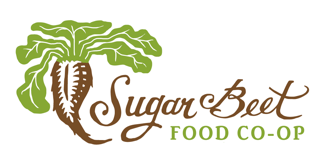 SUGAR BEET FOOD STORE COOPERATIVEBOARD OF DIRECTORS MEETINGTuesday, October 25, 2022, 7pmGrove Apartments- Conference Room442 S. Grove, Oak Park, ILJoin by Zoom:https://us06web.zoom.us/j/82346685635?pwd=bTB0bU1NaGtIQXhDQ0FWU1N4ZTJadz09***Board of Directors:  Linda Chandler, Beth Dougherty, Bill Gee, Gail Holmberg, Cassie Janis, Johnny Mathias, Peter Nolan, Diane Norris, Lori Vierow, and Chuck Wolf Interim General Manager: Jim DoyleAttendees: Matthew Ruffi, Chicago MarketMeeting called to order 7:04pm CTGM UpdateAugust Financial UpdateAugust - $390K, up 4% Margin 35%, vs. goal of 37.5%Labor at 19%. Total labor excluding contractor (Jim Doyle, Interim GM), 23% total with contractor.  Off $14K for month.Expected labor high with trainings etc.Occupancy up $6K YoY, rent up $1K/month in May plus $250 in office spaceOp Expenses up $3K, primarily merchant and service fees – considering why, correlates to credit card swipesPrinter in office driving fees upMarketing/Adv/Promo -up due to signage through store (basics, deals etc.) – charge being validatedAddition to our revenue - Reimbursements on UNFI $19K and sales tax $3KSeptember Financials – being finalized then will review the 3rd quarterJim to work with Jen to ensure our books are closed in time for monthly financials to be reported at each Board meeting. Weekly Sales ReportEncouraged by weekly sales Transaction count stable around 2,700/rolling 4 weeksSales challenges- General Merch and cheese are down versus prior year.Meat and Seafood recovered in Q3 but down Q1 & Q2 – need to dig in on 3 categoriesOptimize cheese section NCG/Natural grocery up around 2-3%, mainstream grocers up 7-8% YoYLabor number was very good this week at 17%  - given sales jump with owner drive – 19% covered reset in past weeks.Store InitiativesStore ResetJim to analyze total costs (NCG- $3K, electrical fees, shelving) – how long to get payback/positive returnShout out to Marcus and Lissa – Mon-Wed setup to get the reset done (Roz helped out too)Looks great and a lot of positive feedback from customers during owner driveNew aisle signageSome feedback on difficulty finding things now and specific feedback on discontinued items but very minimally – Feedback considerably positive feedback New honey dispenserElectrical - unexpected expenseLiquidating fixturesChicago Market has storage spaceOr Austin 40 Acres Market, or re-use depotOwner DriveJim would like to look at a slightly different structure for our next Owner Drive where Owners have a spending threshold they need to hit beofe they can earn the lower end of the savings options (10% off)Board had questions about whether this is equitableResults – Sales up 15% to prior year, up 12% over previous 4 weeksBill – let’s watch sales in next few weeks with potential stock ups (understand true incrementality)ROI based on discounts - $3K this yearNew Owners signed up – 15-17 owners over the weekend. For the month, month to we signed up 25 owners, on par with last yearLosing non-owners in-store, how to optimize acquisitionOwners create stickiness, how to drive ownership before Pete’s opensOther ItemsOwner loans paid – looking at announcement Local PR – Story and ad recently ran in the Eats section of the Wednesday JournalJim/team to attend Oak Park/River Forest Chamber of Commerce meetingsJim is fully doing scheduling with hours and hours against budgetTurnover in produce and deli and new hires Thanksgiving menu done and ready Hatchery and ICNC – partners to drive local items in specific endcapsImpact Culinary – culinary training program, candidates and internship optionsBuilding does not want to do a Unity Fridge – Austin Community can we partner to support?Idea - Potential to incentivize employees to work/volunteer with Beyond HungerStore cleaning day early November before Thanksgiving – close store at 3pm everyone comes in and do a staff appreciation even afterward.Chicago Market UpdatePotential loan to Chicago Market as part of investment partners Slow Fig – shorter term equipment fund loanChicago Market needs $566K with the idea that 30 days after receipt of bank loan dollars, after Q1 2023 would re-pay friendly loansMinimal risk bank won’t make the loan - % risk and terms being negotiated, working on a letter from the bank for investment groupIf bank loan doesn’t come through direct, could also have an SBA backed loan which reduces risk significantlyTiming before thanksgiving for loan (pre-ordering done pre-thanksgiving 11/15) hedging lead times for supply and bank loans to expedite launchDe-risking project timeline is ultimate goalHow much money committed? ~$400K at this timeBoard Committee UpdatesStrategic Plan Committee Kickoff of strategic planning process 10/24/22, how to get stakeholder input and get feedback etc. Focus collecting input and re-cast story from founding to future story (3-7 key ideas for focus going forward)Building on constituencies to learn from (staff, customers, community players, other co-ops)2-3 board member sub-groups for each constituency – full board engagement neededNext board meeting start planning with board membersFinance CommitteeDid not meetAdmin Committee Did not meetWill meet before next meeting – SEP report back and employee poll up in Nov/Dec (Store 360)Store Administrative items for board reference (dates when annualized)Other BusinessMeeting Adjourned 8:33pm CT***Upcoming Board MeetingsDecember 6- Planning***Our Strategic Pillars Run a financially viable business for our ownersBe a great place to work for our staffProvide a thriving marketplace for local farmers and producersAddress inequality in our local food system for our broader communityBe a great place to shop for our customersBe an environmental steward to protect our planet